Decision/action requested:	 Please approveABSTRACT: This is an MEC PoC submission about MEC Architecture and MEC Service ScenariosPoC Proposal1	PoC Project Details1.1	PoC ProjectPoC Number (assigned by ETSI):PoC Project Name: Multi-Service MEC Platform for Advanced Service Delivery  PoC Project Host: Brocade CommunicationsShort Description: MEC requires more than just standardization, including the establishment of an interoperable ecosystem that continues to develop new use-cases for MEC. Through a single, unified infrastructure, NFV-O, and cloud orchestration system, this MEC PoC will demonstrate the ability to support multiple MEC platforms and applications residing on shared and common computing infrastructure, each providing a unique value-add on the traffic traversing platform. Traffic, by APN or IP address range, will be dynamically routed to select MEC platforms, which will then introduce unique sets of data analytics, traffic optimization and network applications, leveraging service function chaining, that enhance subscriber experience and operator visibility into network characteristics.1.2	PoC Team MembersAll the PoC Team members listed above declare that the information in this proposal is conformant to their plans at this date and commit to inform ETSI timely in case of changes in the PoC Team, scope or timeline.1.3	PoC Project Scope1.3.1	PoC TopicsPoC Topics identified in this clause need to be taken from the PoC Topic List identified by ISG MEC and publicly available in the MEC WIKI. PoC Teams addressing these topics commit to submit the expected contributions in a timely manner.1.3.2	Other topics in scopeList here any additional topic for which the PoC plans to provide input/feedback to the ISG MEC.1.4	PoC Project MilestonesNOTE:	Milestones need to be entered in chronological order.1.5	Additional DetailsFor example, URL, planned publications, conferences, etc.2	PoC Technical Details2.1	PoC OverviewMobile Edge Computing (MEC) provides a new ecosystem and value chain, and the opportunity for all players within it to collaborate and develop new business models they can each benefit from. Although many use-cases have been thought-out in the ETSI standards organization with regard to MEC, the desire of the community is to build a common platform in which any application provider can build and host applications, leveraging exposed APIs and data models that enrich the application’s functions. In short, the goal is to build “a new network platform”, built on a virtualized infrastructure that serves edge computing applications.In order to do so, the realization of the MEC architectural framework as an integrated solution is necessary. This PoC brings together industry leaders in the development of edge computing blade servers, virtualized software platforms, MEC platforms and applications, and orchestration and automation tools to develop a holistic MEC solution, compliant to the ETSI MEC architectural framework, complete with APIs necessary for orchestrating application and infrastructure platform. As ETSI MEC continues to specify on the operations and APIs associated with the MEC platform, this platform serves as a learning testbed for determining what level of visibility is needed within the platform, what data models should look like, to what 3rd party entities these APIs and data models should be exposed, and demonstrates a set of APIs and applications which leverage these APIs.2.2	PoC ArchitectureThis system PoC consists of the MEC platform itself, connected to a set of simulators that will simulate UEs, eNB, EPC, and content services. 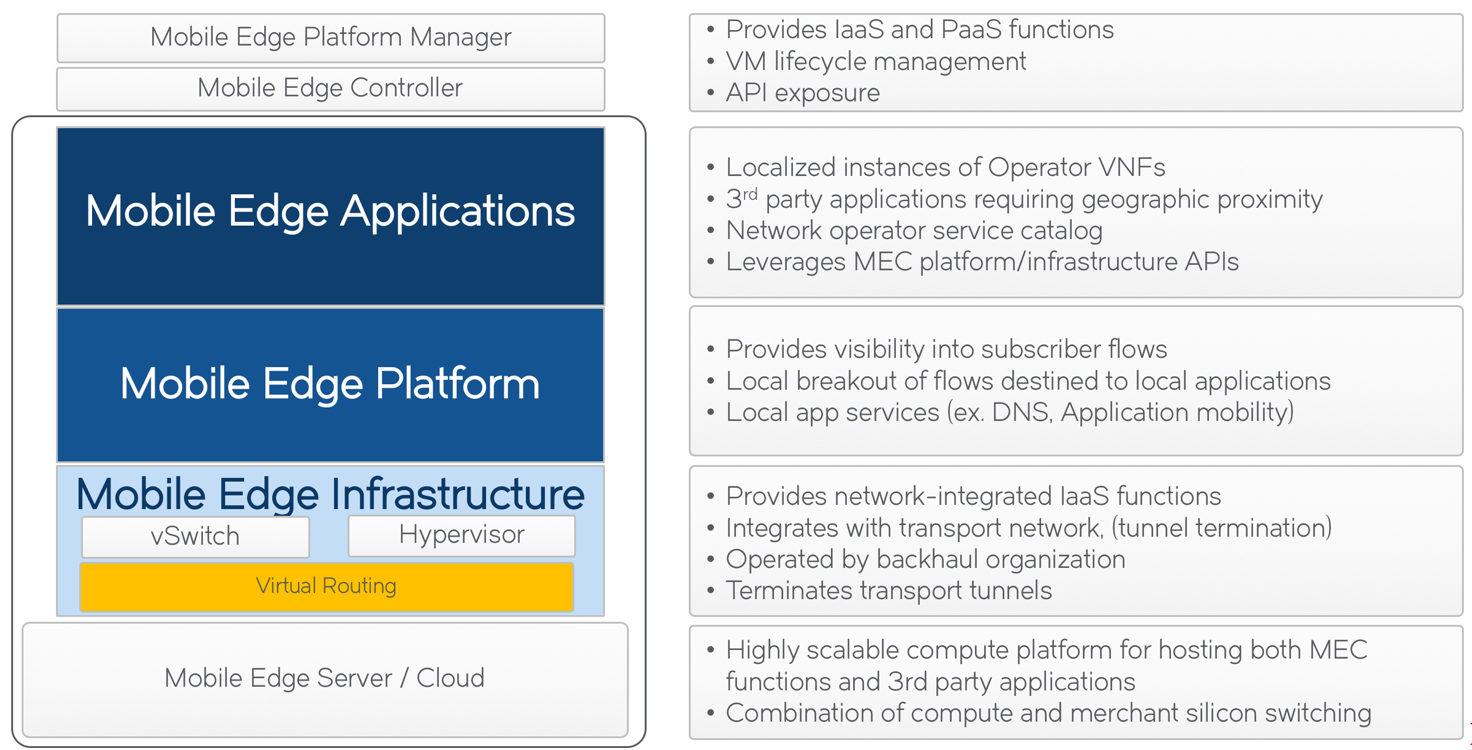 In order to realize a complete solution, multiple vendors are collaborating to determine the integration points, APIs, data models, and workflows necessary to ensure seamless integration and communication between the various layers depicted on the diagram. The vendors collaborating in this solution consist of:Representative enterprise and Internet applications will be used to demonstrate the capabilities of the MEC PoC for delivering visibility and improved experience. Although these applications are yet-to-be-defined, the nature of the applications are largely irrelevant for the completion of the PoC, and are only demonstration tools.Architecturally, the solution above maps to the ETSI MEC ISG architecture defined in Mobile Edge Computing (MEC); Framework and Reference Architecture (ETSI GS MEC 003 V1.1.1), as follows. 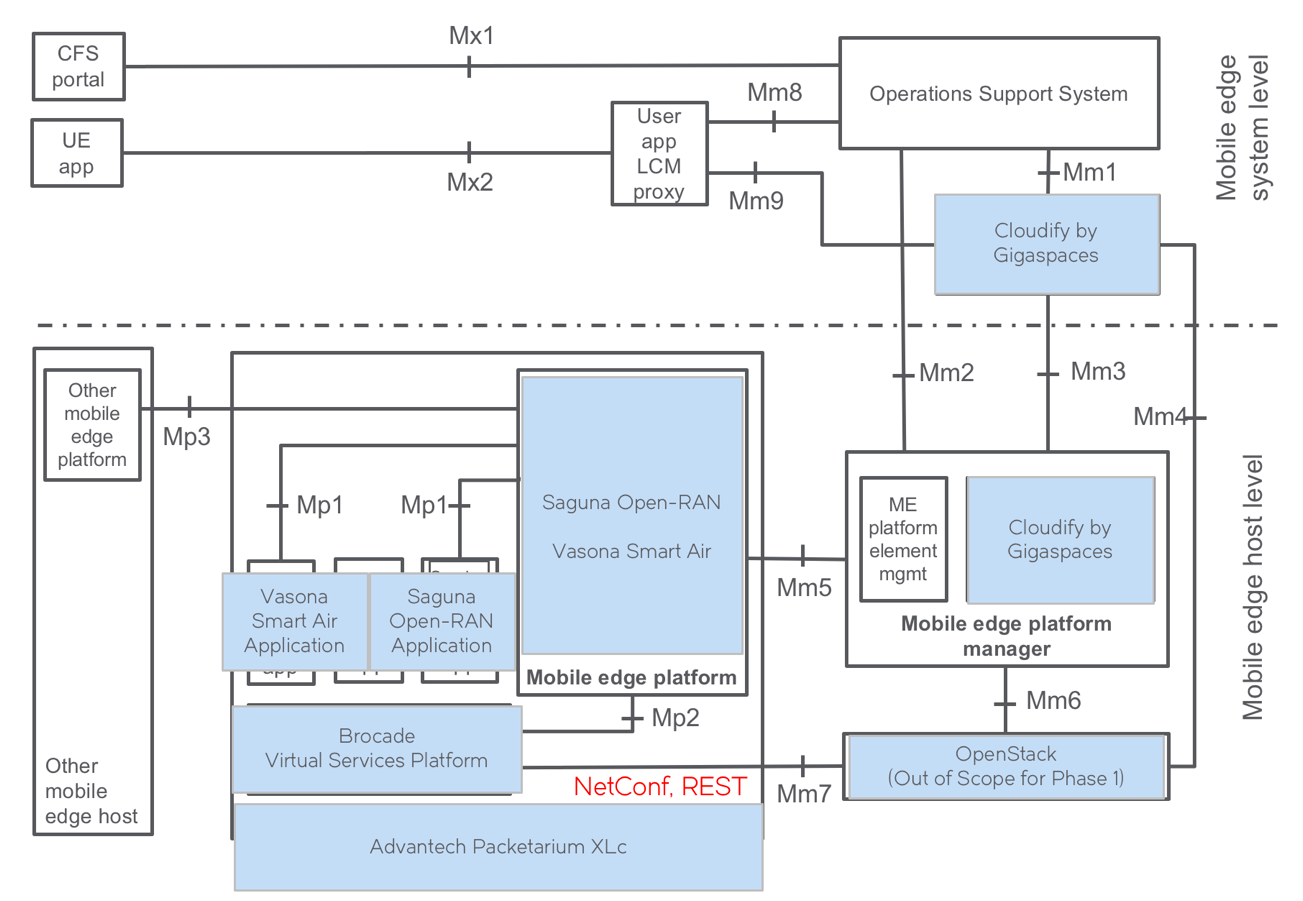 With regard to interfaces and APIS, the proposed PoC will leverage the following:An internal API, leveraging either GRPC or a Message Bus REQ/REP pattern, will be developed between the Mobile Edge Platforms (Saguna, Vasona), and the Mobile Edge Infrastructure (Brocade VSP). This is similar to the Mp2 interface.An API to expose the service registry from the platform will list all available services hosted/running on the platform and is a subset of the functionality expected on Mm5.The integration of OpenStack VIM is out-of-scope for Phase 1 of the PoC in order to simplify the layered architecture within the management framework of the solution. For PoC Phase 1, The Mobile Edge Platform Manager (Cloudify Cloud Orchestrator) will speak directly to the Virtualization Infrastructure (Brocade Virtual Services Platform) via NetConf through a set of published YANG models. The Mobile Edge Platform Manager, in this instance, will subsume the functionality of the VIM, and the Mm3, Mm4, Mm6 interfaces will be internal to Cloudify Cloud Orchestration.2.3	Additional informationTitle*:POC Proposal: Multi-Service MEC Platform for Advanced Service DeliveryPOC Proposal: Multi-Service MEC Platform for Advanced Service DeliveryPOC Proposal: Multi-Service MEC Platform for Advanced Service Deliveryfrom Source*:Contact:Brocade CommunicationsBrocade CommunicationsBrocade CommunicationsContact:Tim Epkes tepkes@brocade.comTim Epkes tepkes@brocade.comTim Epkes tepkes@brocade.comInput for Committee*:MEC IEGMEC IEGMEC IEGContribution For*:DecisionXDiscussionInformationSubmission date*:2016-06-302016-06-302016-06-30Meeting & Allocation:MECIEG#22MECIEG#22MECIEG#22Relevant WI(s), or deliverable(s):MECIEG#22MECIEG#22MECIEG#22Organisation nameISG MEC participant(yes/no)Contact (Email)PoC Point of Contact(*)Role (**)PoC Components1Brocade CommunicationsYesTim Epkestepkes@brocade.comXInfrastructure ProviderBrocade Virtual Services Platform, Brocade. Brocade Workflow Composer (Automation)2GigaspacesNoAmir Levyamir@gigaspaces.comInfrastructure ProviderCloudify MEC Orchestration3AdvantechNoEric van Vileteric.vanvilet@advantech.comInfrastructure ProviderAdvantech XLc Edge Computing Platform4SagunaYesDanny Frydmandanny@saguna.netInfrastructure Provider / Application ProviderSaguna Open-RAN and applicable service use-cases5VasonaYesRui Frazaorfrazao@vasonanetworks.comInfrastructure Provider / Application ProviderVasona Smart Air and applicable service use-cases6VodafoneYesGuenter KlasGuenter.Klas@vodafone.comService Provider(*) Identify the PoC Point of Contact with an X.(**) The Role will be network operator/service provider, infrastructure provider, application provider or other.(*) Identify the PoC Point of Contact with an X.(**) The Role will be network operator/service provider, infrastructure provider, application provider or other.(*) Identify the PoC Point of Contact with an X.(**) The Role will be network operator/service provider, infrastructure provider, application provider or other.(*) Identify the PoC Point of Contact with an X.(**) The Role will be network operator/service provider, infrastructure provider, application provider or other.(*) Identify the PoC Point of Contact with an X.(**) The Role will be network operator/service provider, infrastructure provider, application provider or other.(*) Identify the PoC Point of Contact with an X.(**) The Role will be network operator/service provider, infrastructure provider, application provider or other.(*) Identify the PoC Point of Contact with an X.(**) The Role will be network operator/service provider, infrastructure provider, application provider or other.PoC Topic CodePoC Topic DescriptionRelated WG/WIExpected ContributionTarget DatePT01Demonstration of MEC Service ScenariosMEC-004 Service ScenariosMEC-009General Principles for Mobile Edge Service APIsMEC-010-2 Application Lifecycle, Rules, and Requirements ManagementTechnical report and demonstration with the following lessons learned and technical information:MEC framework for onboarding, instantiating, and monitoring the MEC virtual environmentEstablishment of KPIs associated with MEC virtual function performanceMEC Services (Saguna instance):DNS cachingDynamic local breakout of Enterprise trafficMobile Throughput Guidance for specific Internet Domain (i.e. http://www.xxx.yyy)MEC Services (Vasona instance):Dynamic Rate Control with feedbackGuided Video Rate MEC World Congress (Sept 22-24, 2016)PT03MEC ArchitectureMEC-010-1 System, Host, and Platform ManagementMEC-010-2 Application Lifecycle, Rules, and Requirements ManagementMEC-011 Mobile Edge Platform Application EnablementMEC—017 Deployment of Mobile Edge Computing in a NFV EnvironmentMEC-008Market Requirements for Multi-Vendor EcosystemsTechnical report and demonstration with the following lessons learned and technical information:Demonstrate advanced MEC Server architecture, including distributed MEC software on blade serverDemonstration of single MEC NFV-I and Cloud Orchestration supporting multiple MEC platforms and applicationsIntegration of MEC NFV-I into mobile backhaul network (transport tunnel termination)Dynamic Service Chaining on MEC platformMEC World Congress (Sept 22-24, 2016)PoC Topic CodePoC Topic DescriptionRelated WG/WIExpected ContributionTarget DateAB<…>PoC MilestoneMilestone descriptionTarget DateAdditional InfoP.SPoC Project StartJuly 1, 2016P.D1PoC Demo 1 – Multi-Service MEC Platform for Advanced Service DeliverySept 22, 2016MEC World CongressMunichP.D2PoC Demo 2 - Multi-Service MEC Platform for Advanced Service DeliveryQ4-2016ETSI WebinarP.D3PoC Demo 3 - Multi-Service MEC Platform for Advanced Service DeliveryFeb 27, 2017Mobile World Congress 2017Barcelona……P.C1PoC Expected Contribution 1Q4 2016Publish APIs used in the PoCP.C2PoC Expected Contribution 2Q4 2016Publish Data Models used in the PoC……P.RPoC ReportQ1 2017Publish a final report for the PoCP.EPoC Project EndTBDDetermination on Phase 2 to be made at a later dateComponentVendorVendorMobile Edge Server/Cloud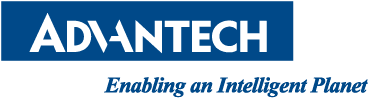 Packetarium XLc Carrier Grade Blade ServerPacketarium XLc Carrier Grade Blade ServerMobile Edge Infrastructure and user data planeVirtual Services PlatformVirtual Services PlatformMobile Edge Platform and Mobile Edge Applications 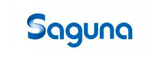 Open-RAN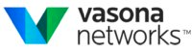 SmartAirMobile Edge Platform Manager /  Mobile Edge Controller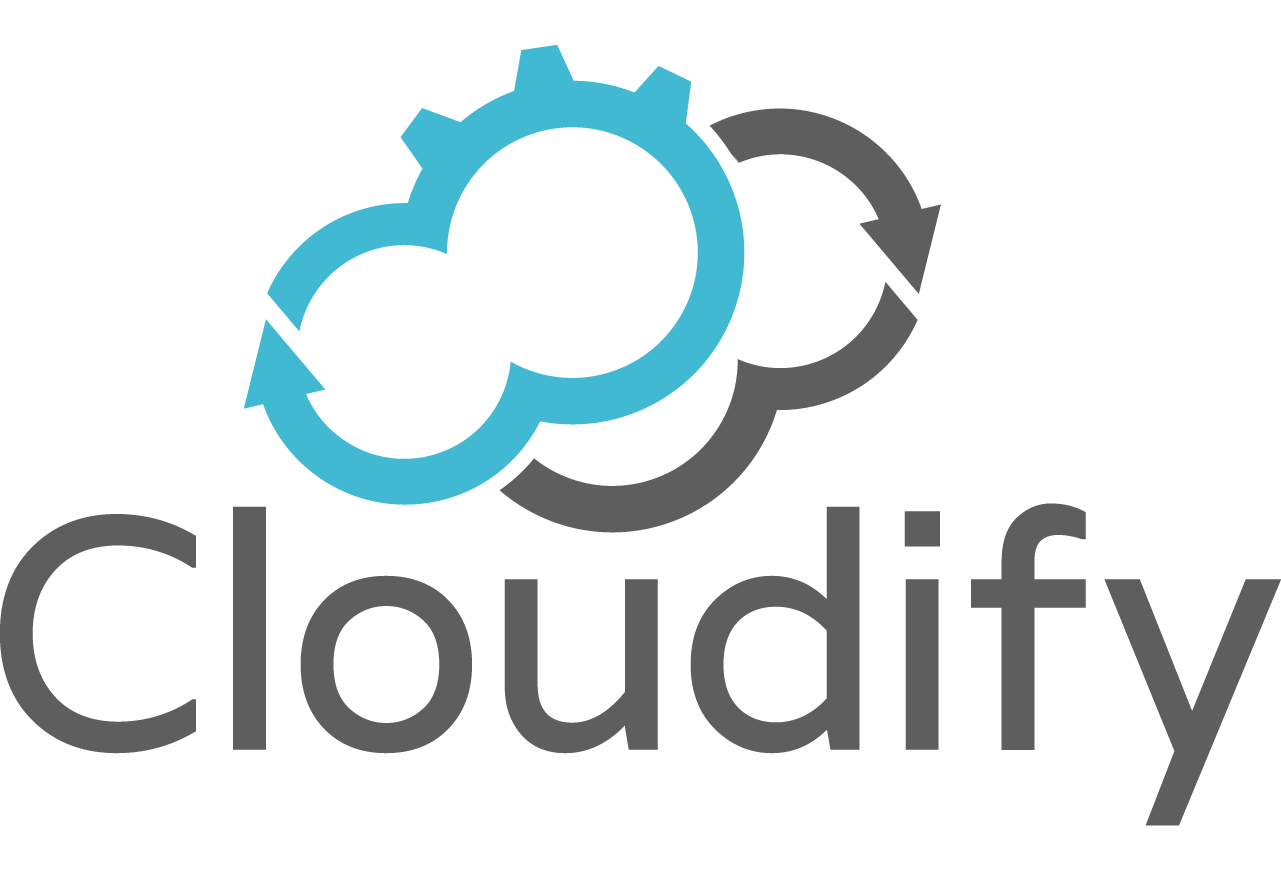 Cloud OrchestrationWorkflow Composer